Natančno preglej včerajšnjo nalogo. Bodi pozoren-a na drugo vrstico (odštevanca združiš in sešteješ).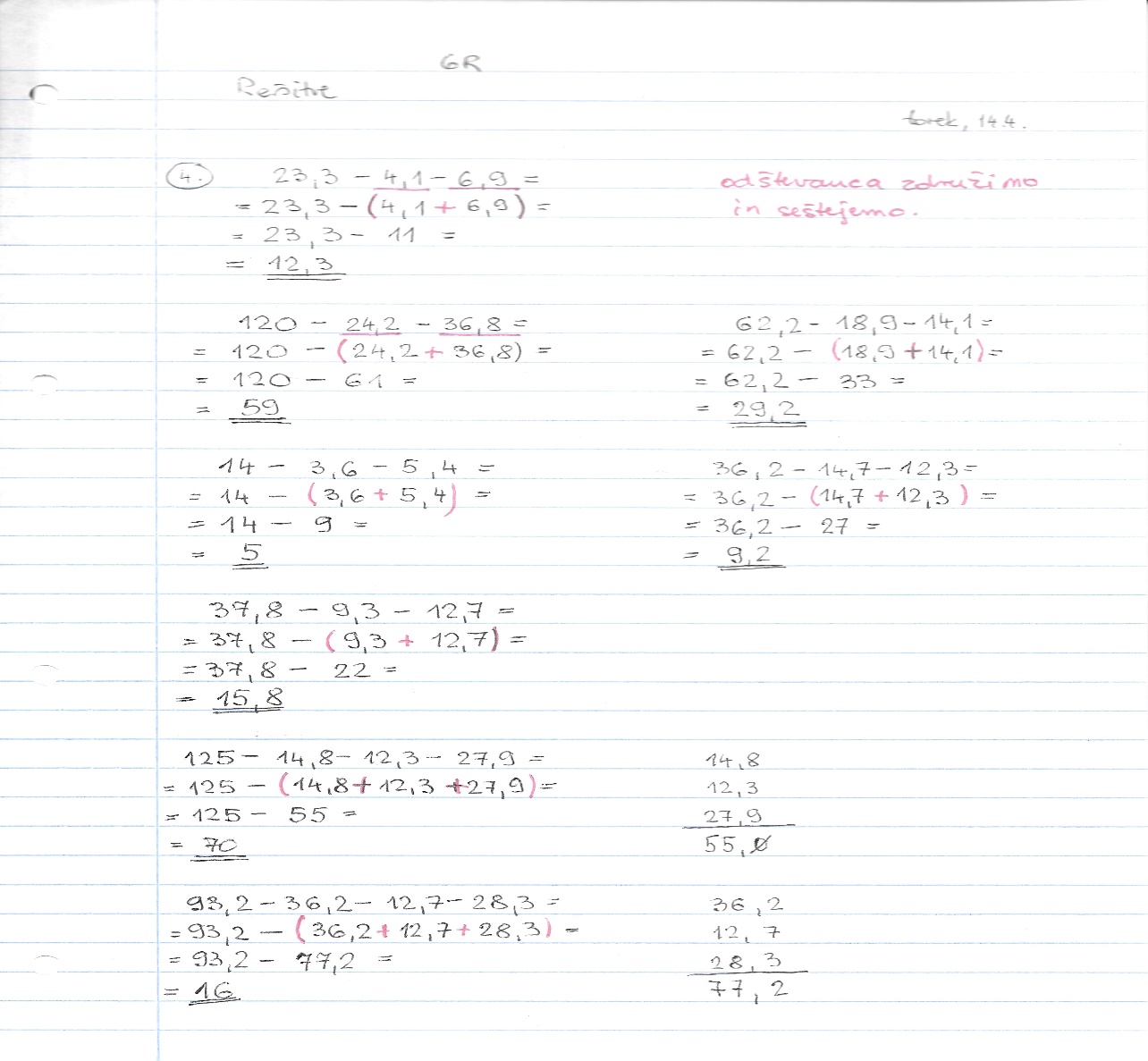 Bodi pozoren-a na drugo vrstico (katere člene je bilo potrebno združiti).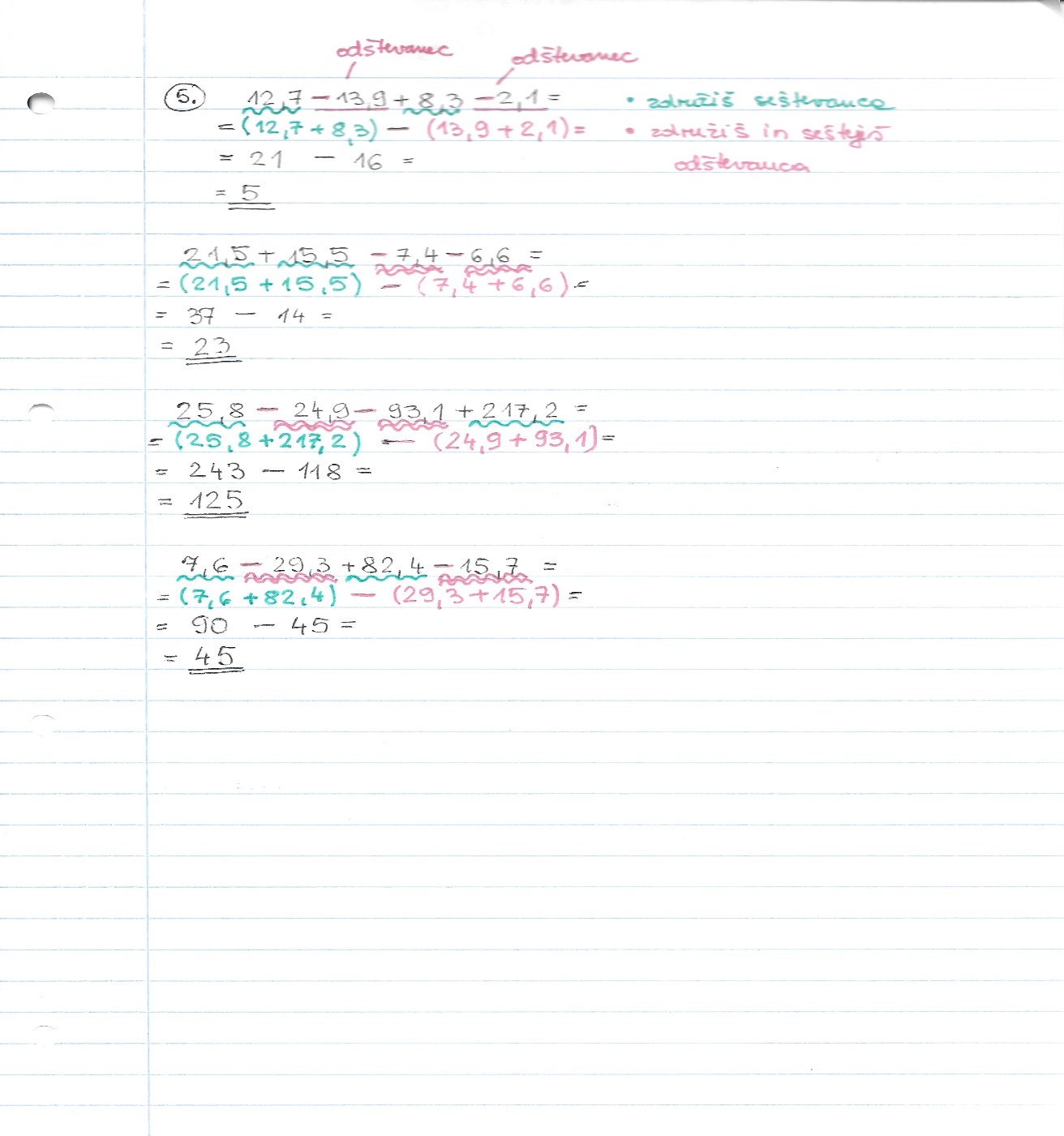 VajaRačunaj spretno!  Upoštevaj računske zakone! Združi člene, ki jih lahko enostavno sešteješ!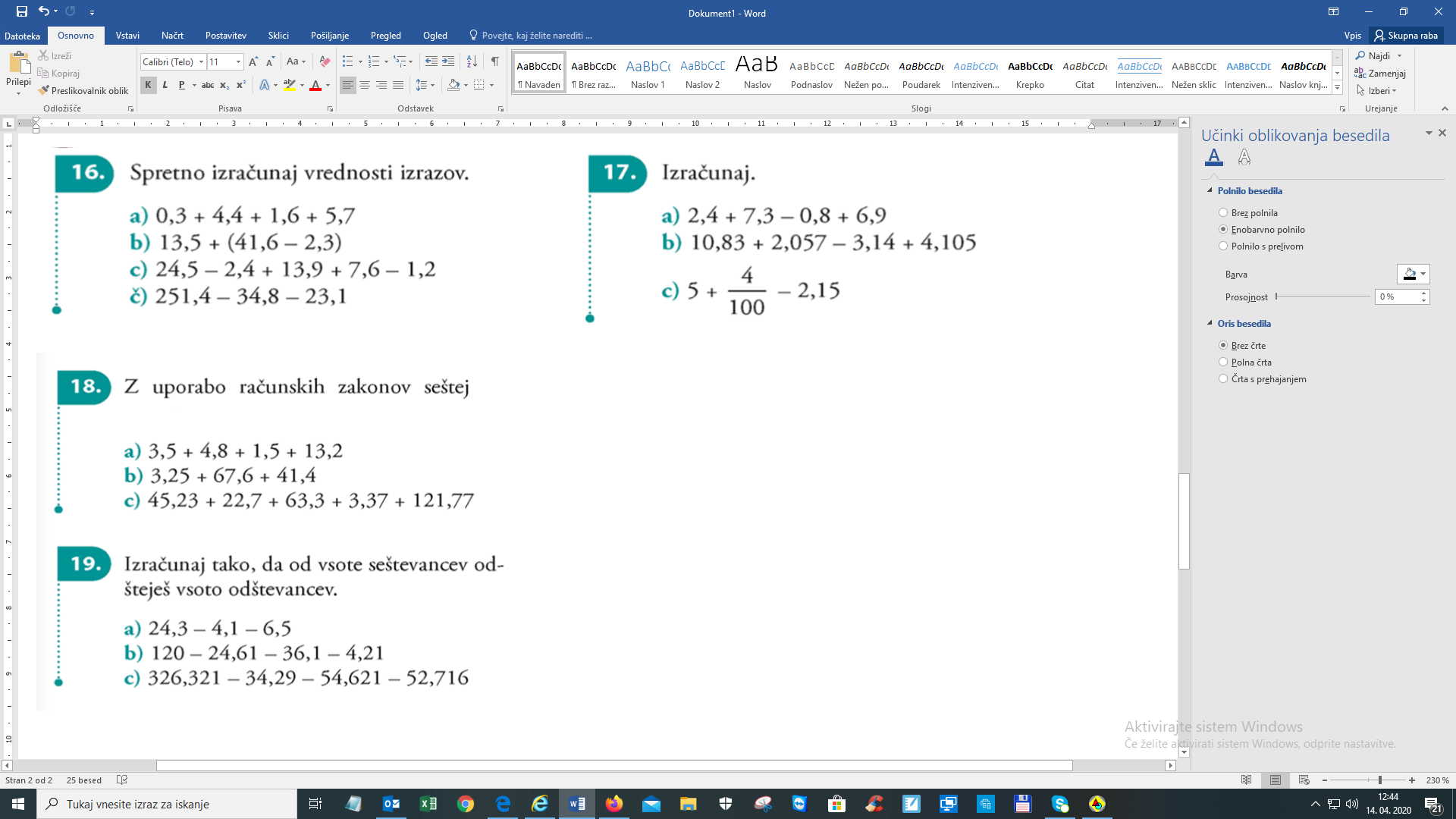 Izrazi z oklepajiPrepiši v zvezek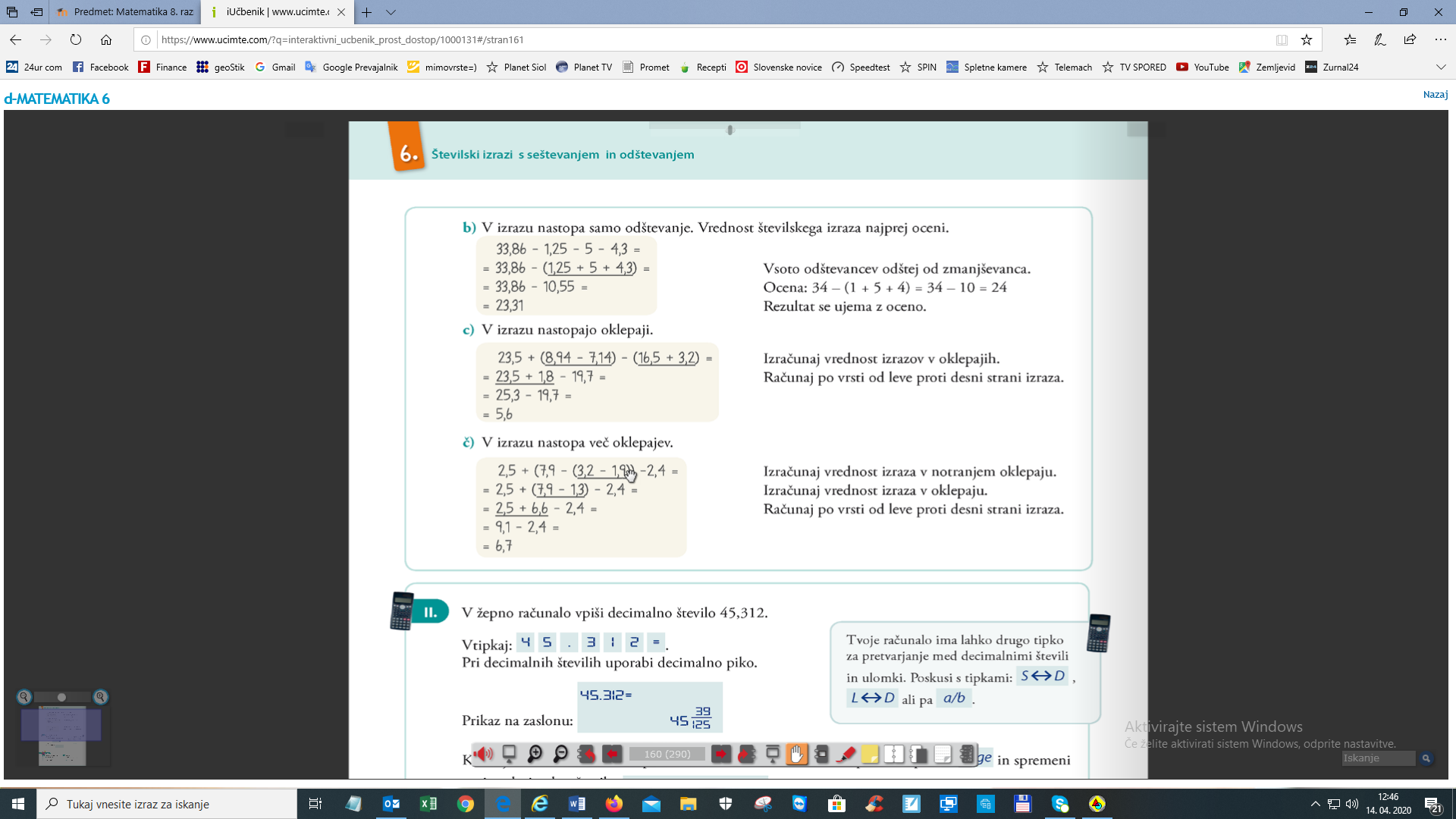 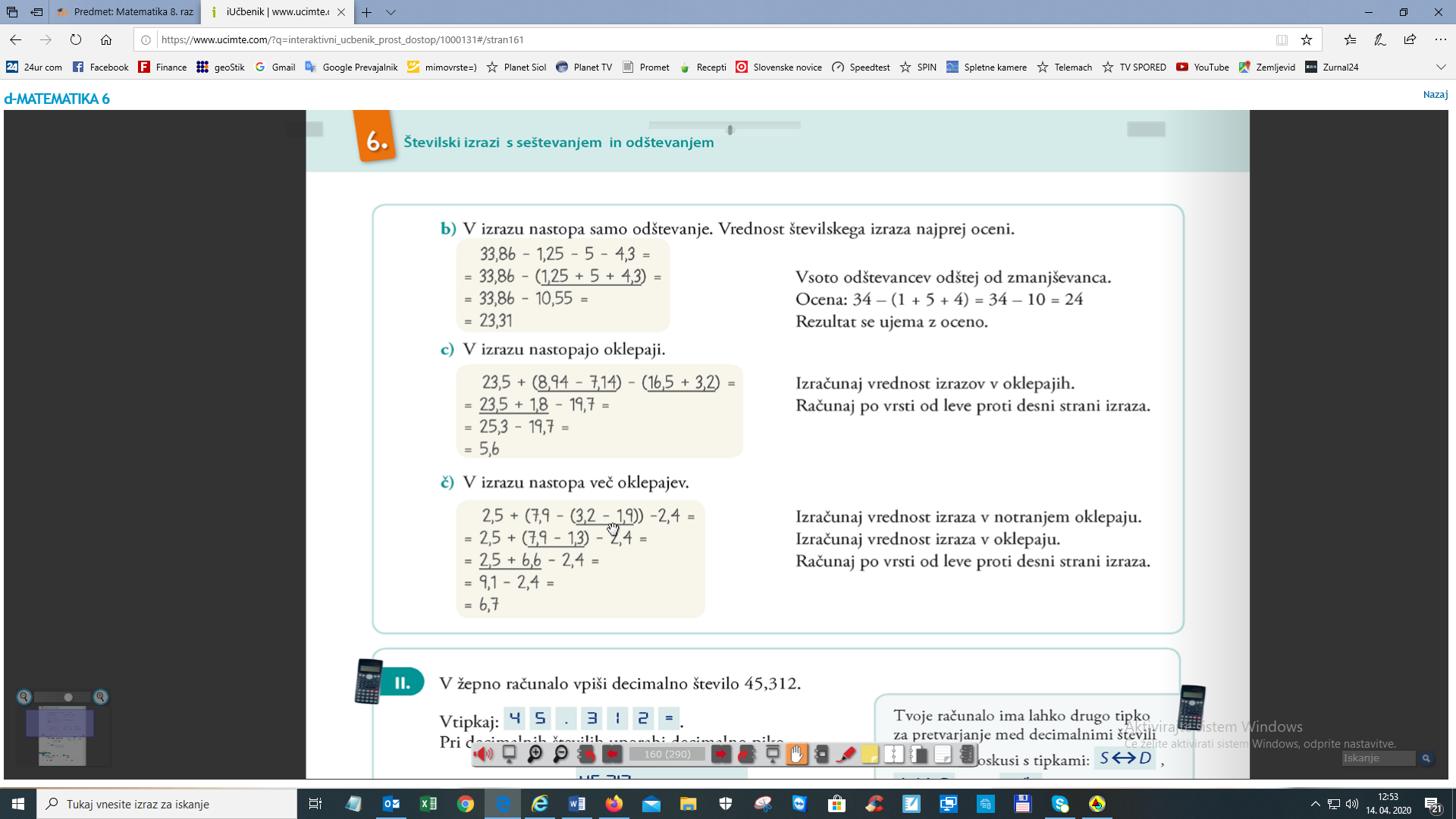 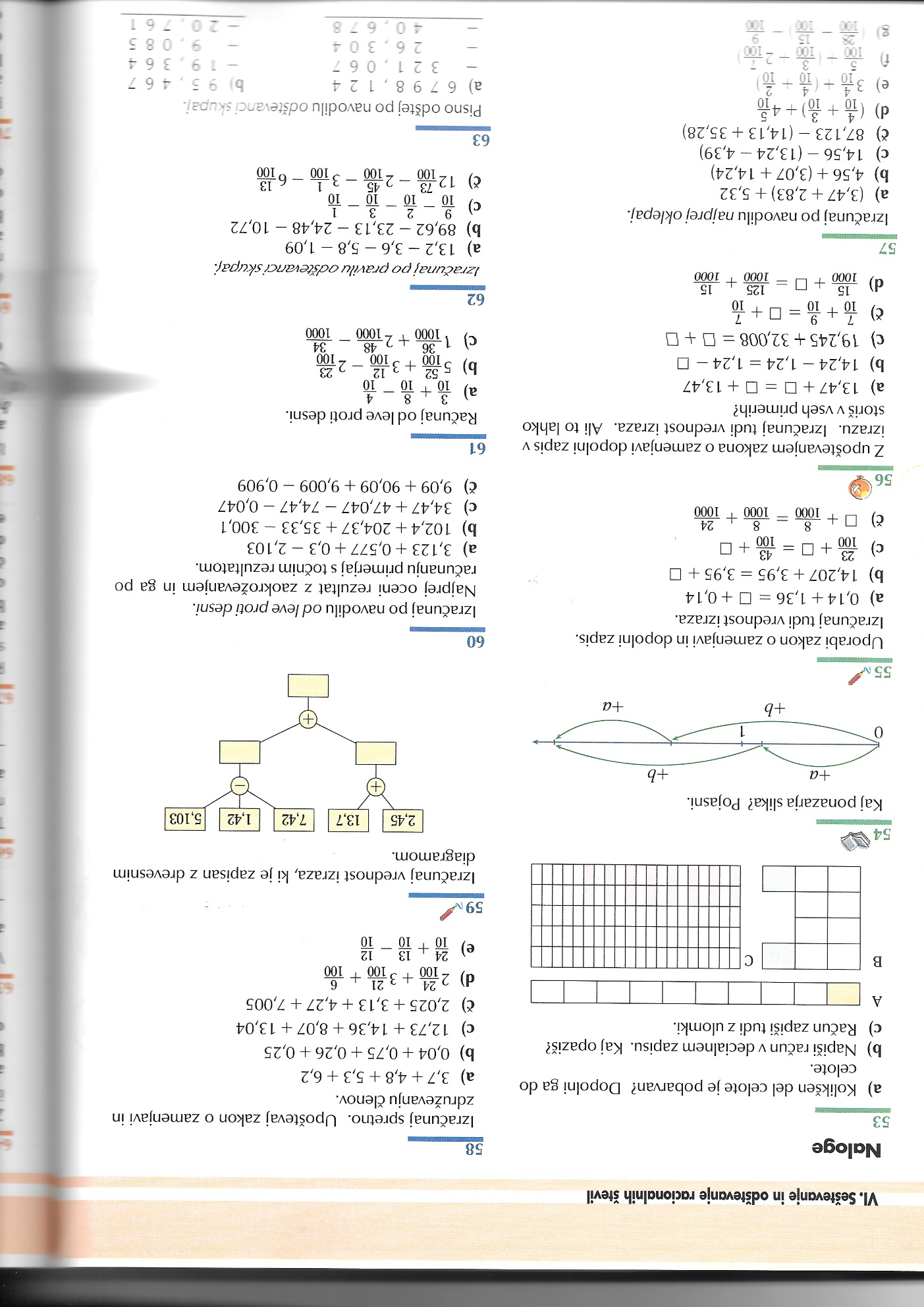 Naloga *b in *c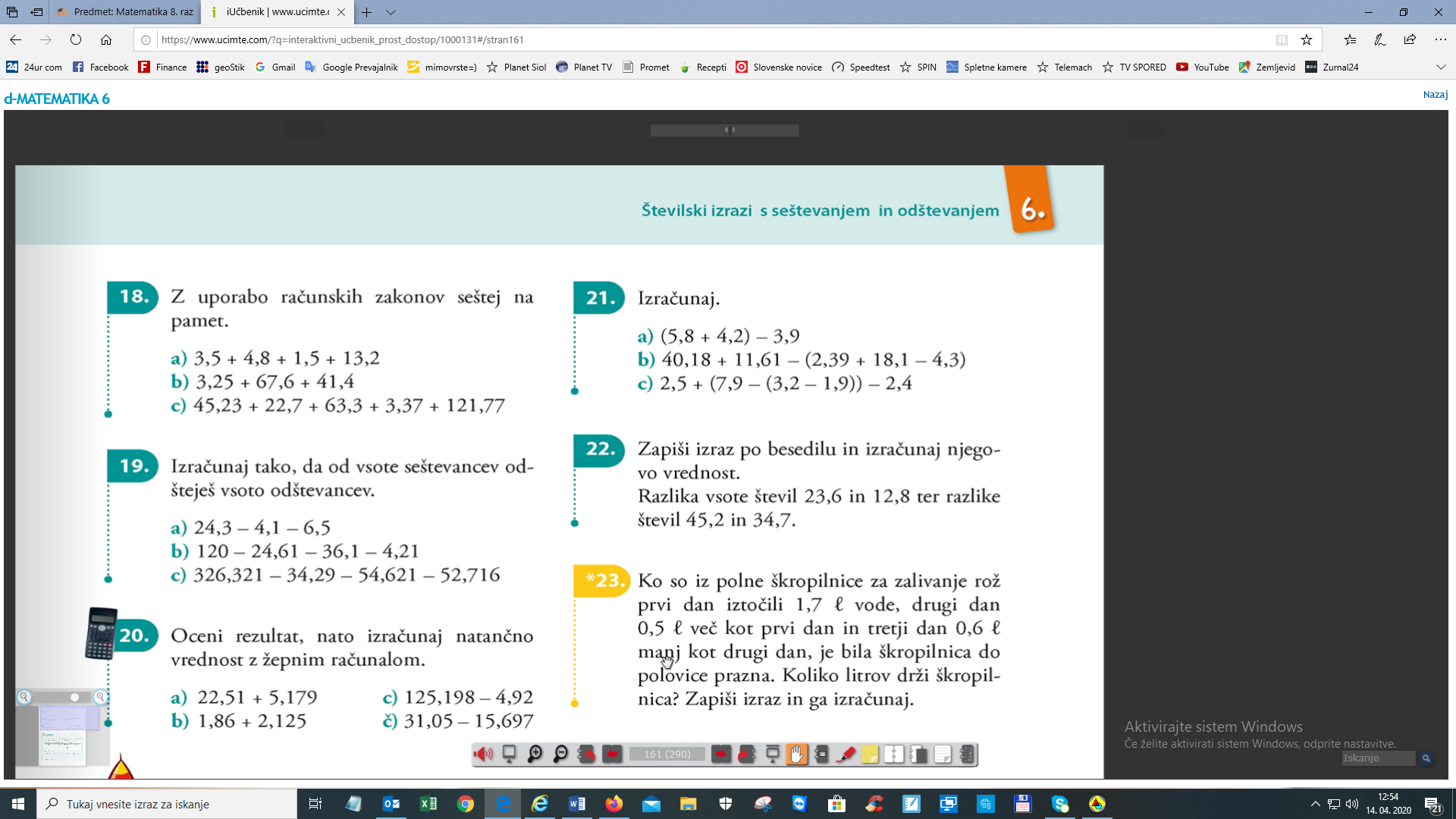 Nalogo oddaš v spletni učilnici.Želim ti lep dan in veliko uspeha pri delu.Polonca Teran